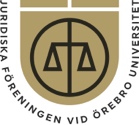 Motion om hedersmedlemskapAvgången styrelse vill härmed yrka att projektledarna för Juristmässan 2016, Josefin Lind och Moa Bodin, ska tilldelas hedersmedlemskap för sitt arbete för föreningen. Josefin och Moa har genom ett sprudlande engagemang och hårt arbete planerat och arrangerat Juristmässan 2016 till förmån för Örebro universitets jurist- och rättsvetarstudenter. Tack vare deras förtjänstfulla arbete så blev Juristmässan 2016 en stor succé och deras prestation gör därför skäl för att de ska föräras med hedersmedlemskap. Örebro den 6 november 2017.Styrelsen 2016-2017.Styrelsens kommentar: Nuvarande styrelse ställer sig bakom motionen och anser att stämman ska besluta att tilldela Josefin Lind och Moa Bodin hedersmedlemsskap för sitt enastående arbetet för föreningen genom att leda arbetet med Juristmässan . 